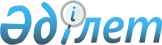 Об утверждении Положения о государственном учреждении "Управление физической культуры и спорта Туркестанской области"Постановление акимата Туркестанской области от 29 мая 2023 года № 100
      В соответствии со статьей 27 Закона Республики Казахстан "О местном государственном управлении и самоуправлении в Республике Казахстан" и постановлением Правительства Республики Казахстан от 1 сентября 2021 года № 590 "О некоторых вопросах организации деятельности государственных органов и их структурных подразделений", акимат Туркестанской области ПОСТАНОВЛЯЕТ:
      1. Утвердить Положение о государственном учреждении "Управление физической культуры и спорта Туркестанской области" согласно приложению к настоящему постановлению.
      2. Государственному учреждению "Управление физической культуры и спорта Туркестанской области" в установленном законодательством Республики Казахстан порядке обеспечить:
      1) государственную регистрацию вышеуказанного Положения в органах юстиции;
      2) в течение пяти рабочих дней со дня подписания настоящего постановления направление его копии в электронном виде на казахском и русском языках в филиал республиканского государственного предприятия на праве хозяйственного ведения "Институт законодательства и правовой информации Республики Казахстан" Министерства юстиции Республики Казахстан по Туркестанской области для официального опубликования и включения в Эталонный контрольный банк нормативных правовых актов Республики Казахстан;
      3) размещение настоящего постановления на интернет-ресурсе акимата Туркестанской области после его официального опубликования.
      3. Контроль за исполнением настоящего постановления возложить на заместителя акима области Тәжібаева Б.Д.
      4. Настоящее постановление вводится в действие со дня его первого официального опубликования. ПОЛОЖЕНИЕ
о государственном учреждении "Управление физической культуры и спорта Туркестанской области" Глава 1. Общие положения
      1. Государственное учреждение "Управление физической культуры и спорта Туркестанской области" (далее-Управление) является государственным органом Республики Казахстан, осуществляющим руководство в сфере физической культуры и спорта.
      2. Управление ведомств не имеет.
      3. Управление осуществляет свою деятельность в соответствии с Конституцией и законами Республики Казахстан, актами Президента и Правительства Республики Казахстан, иными нормативными правовыми актами, а также настоящим Положением.
      4. Управление является юридическим лицом в организационно-правовой форме государственного учреждения, имеет печати и штампы со своим наименованием на государственном языке, бланки установленного образца, в соответствии с законодательством Республики Казахстан счета в органах казначейства.
      5. Управление вступает в гражданско-правовые отношения от собственного имени.
      6. Управление имеет право выступать стороной гражданско-правовых отношений от имени государства, если оно уполномочено на это в соответствии с законодательством.
      7. Управление по вопросам своей компетенции в установленном законодательством порядке принимает решения, оформляемые приказами руководителя государственного учреждения и другими актами, предусмотренными законодательством Республики Казахстан.
      8. Структура и лимит штатной численности Управления утверждаются в соответствии с действующим законодательством.
      9. Местонахождение юридического лица: Республика Казахстан, Туркестанская область, город Туркестан, 162 квартал, участок 118, почтовый индекс 161200.
      10. Настоящее Положение является учредительным документом Управления.
      11. Финансирование деятельности Управления осуществляется из республиканского и местного бюджетов.
      12. Управлению запрещается вступать в договорные отношения с субъектами предпринимательства на предмет выполнения обязанностей, являющихся полномочиями Управления.
      Если Управлению законодательными актами предоставлено право осуществлять приносящую доходы деятельность, то полученные доходы направляются в государственный бюджет, если иное не установлено законодательством Республики Казахстан. Глава 2. Задачи и полномочия государственного органа
      13. Задачи:
      1) обеспечение безопасности жизни и здоровья лиц, занимающихся физической культурой и спортом, а также участников и зрителей физкультурно-оздоровительных и спортивных мероприятий и соблюдение общественного порядка в местах проведения спортивно-массовых мероприятий;
      2) развитие национальных, технических и прикладных видов спорта;
      3) поддержка и стимулирование физической культуры и спорта;
      4) содействие развитию всех видов спорта с учетом социальной и образовательной функций, а также специфики их структуры, основанной на принципе добровольной деятельности.
      14. Полномочия:
      1) права:
      в установленном законодательством порядке запрашивать и получать от государственных органов, иных организаций информацию, необходимую для выполнения своих функций, а также предоставлять информацию другим государственным органам;
      вносить предложения в акимат области по созданию, реорганизации и ликвидации организаций, находящихся в ведении Управления;
      осуществлять иные права, предусмотренные действующим законодательством Республики Казахстан.
      2) обязанности:
      участвовать в подготовке проектов актов акимата и акима области по вопросам, относящимся к компетенции Управления;
      реализация государственной политики в области физической культуры и спорта Туркестанской области.
      15. Функции:
      1) создание инфраструктуры по месту жительства и в местах массового отдыха физических лиц для занятий спортом, в том числе с учетом доступности для маломобильных групп населения;
      2) проведение областных спортивных соревнований, в том числе среди спортсменов-ветеранов, совместно с республиканскими и (или) местными аккредитованными спортивными федерациями;
      3) участие в проведении республиканских и международных спортивных соревнований, в том числе среди спортсменов-ветеранов, проводимых уполномоченным органом в области физической культуры и спорта совместно с аккредитованными республиканскими спортивными федерациями;
      4) обеспечение и организация подготовки областных сборных команд по видам спорта и их выступлений на республиканских и международных спортивных соревнованиях;
      5) обеспечение и организация развития массового спорта и национальных видов спорта на территории области;
      6) координация деятельности физкультурно-спортивных организаций на территории области;
      7) внесение предложений акимату области о создании детско-юношеских клубов физической подготовки, в том числе адаптивной физической культуры и спорта;
      8) принятие по согласованию с соответствующим управлением в сфере образования мер по использованию во внеурочное и вечернее время спортивных сооружений организаций образования в целях обеспечения работы спортивных секций для населения и проведения спортивных мероприятий;
      9) присвоение спортсменам спортивных разрядов, лишение спортсменов спортивных разрядов: "кандидат в мастера спорта Республики Казахстан", спортсмен 1 разряда;
      10) присвоение квалификационных категорий, лишение квалификационных категорий: тренер высшего уровня квалификации первой категории, тренер-преподаватель высшего уровня квалификации первой категории, тренер среднего уровня квалификации первой категории, тренер-преподаватель среднего уровня квалификации первой категории, методист высшего уровня квалификации первой категории, методист среднего уровня квалификации первой категории, инструктор-спортсмен высшего уровня квалификации первой категории, спортивный судья первой категории;
      11) утверждение единого регионального календаря спортивно-массовых мероприятий по предложениям региональных и местных аккредитованных спортивных федераций и обеспечивает его реализацию;
      12) координация организаций и проведения спортивных мероприятий на территории области;
      13) осуществление сбора, анализа и предоставление уполномоченному органу в области физической культуры и спорта информации по развитию физической культуры и спорта на территории области по форме и в сроки, установленные законодательством Республики Казахстан;
      14) осуществление аккредитаций местных спортивных федераций;
      15) реализация типовых образовательных учебных программ по видам спорта для областных специализированных школ-интернатов-колледжей олимпийского резерва и областных школ-интернатов для одаренных в спорте детей;
      16) согласование типовых учебных планов областных специализированных школ-интернатов-колледжей олимпийского резерва и областных школ-интернатов для одаренных в спорте детей;
      17) формирование и утверждение областных списков сборных команд по видам спорта по предложениям региональных и местных аккредитованных спортивных федераций;
      18) внесение предложений в акимат области по обеспечению жилищем чемпионов и призеров Олимпийских, Паралимпийских и Сурдлимпийских игр в соответствии с действующим законодательством;
      19) организация медицинского обеспечения официальных физкультурных и спортивных мероприятий;
      20) принятие мер по обеспечению общественного порядка и общественной безопасности при проведении физкультурных и спортивных мероприятий;
      21) координация использования физкультурно-оздоровительных и спортивных сооружений;
      22) присвоение статусов "специализированная" спортивным школам, "специализированное" отделениям спортивных школ;
      23) согласование с республиканскими аккредитованными спортивными федерациями технической спецификации и технического задания на проектирование спортивных сооружений, предназначенных для проведения соревнований международного и республиканского уровня;
      24) разработка и внесение предложений в акимат области по утверждению размеров выплат ежемесячного денежного содержания спортсменам, входящим в состав сборных команд Республики Казахстан по видам спорта (национальных сборных команд по видам спорта), их тренерам, а также спортсменам, выступающим в составах сборных команд Республики Казахстан (национальных сборных команд) по игровым видам спорта, их тренерам и руководителям клубных команд;
      25) разработка и внесение предложений в акимат области на утверждение согласованного с уполномоченным органом в области физической культуры и спорта регионального перечня приоритетных видов спорта;
      26) организация работы врачебно-физкультурных диспансеров;
      27) внесение предложений в акимат области по утверждению государственного спортивного заказа на финансирование спортивных секций для детей и юношества в пределах объемов бюджетных средств;
      28) обеспечение размещения государственного спортивного заказа в спортивных секциях для детей и юношества независимо от форм собственности поставщиков услуг государственного спортивного заказа, их ведомственной подчиненности, типов и видов;
      29) обеспечение исполнения всех этапов и процедур размещения, контроля качества и целевого освоения государственного спортивного заказа в электронном и общедоступном форматах;
      30) осуществление иных функций. Глава 3. Статус, полномочия первого руководителя государственного органа
      16. Руководство осуществляется первым руководителем, который несет персональную ответственность за выполнение возложенных задач и осуществление им своих функций.
      17. Первый руководитель Управления назначается на должность и освобождается от должности в соответствии с действующим законодательством Республики Казахстан.
      18. Первый руководитель Управления имеет заместителей, которые назначаются на должности и освобождаются от должностей в соответствии с законодательством Республики Казахстан.
      19. Полномочия первого руководителя Управления:
      1) организует и руководит деятельностью Управления;
      2) несет персональную ответственность за выполнение возложенных на Управление задач и функций, поручений акима области и курирующего заместителя акима области;
      3) назначает на должность и освобождает от должности работников Управления, а также руководителей организаций и их заместителей, находящихся в ведении Управления в соответствии с действующим законодательством;
      4) определяет обязанности и полномочия работников Управления, руководителей организаций, находящихся в ведении Управления, в соответствии с действующим законодательством;
      5) без доверенности действует от имени Управления;
      6) представляет интересы Управления в государственных органах, иных организациях;
      7) заключает договоры;
      8) выдает доверенности;
      9) открывает банковские счета;
      10) издает в пределах своей компетенции приказы и дает указания, обязательные для исполнения всеми работниками Управления;
      11) применяет меры поощрения и налагает дисциплинарные взыскания на работников Управления, на руководителей организаций, находящихся в ведении Управления в порядке, установленном законодательством Республики Казахстан;
      12) принимает меры по усилению противодействия явлениям коррупции и несет персональную ответственность за нарушение антикоррупционного законодательства;
      13) осуществляет иные функции, возложенные на него законодательством Республики Казахстан, настоящим Положением и акиматом области.
      Исполнение полномочий первого руководителя Управления в период его отсутствия осуществляется лицом, его замещающим, в соответствии с действующим законодательством.
      20. Первый руководитель определяет полномочия своих заместителей в соответствии с действующим законодательством. Глава 4. Имущество государственного органа
      21. Управление может иметь на праве оперативного управления обособленное имущество в случаях, предусмотренных законодательством.
      Имущество Управления формируется за счет имущества, переданного ему собственником, а также имущества (включая денежные доходы), приобретенного в результате собственной деятельности и иных источников, не запрещенных законодательством Республики Казахстан.
      22. Имущество, закрепленное за Управлением относится к областной коммунальной собственности.
      23. Управление не вправе самостоятельно отчуждать или иным способом распоряжаться закрепленным за ним имуществом и имуществом, приобретенным за счет средств, выданных ему по плану финансирования, если иное не установлено законодательством. Глава 5. Реорганизация и упразднение государственного органа
      24. Реорганизация и упразднение Управления осуществляются в соответствии с законодательством Республики Казахстан.
      Перечень организаций, находящихся в ведении Управления:
      коммунальные государственные учреждения:
      1)коммунальное государственное учреждение "Центр подготовки олимпийского резерва Туркестанской области" управления физической культуры и спорта Туркестанской области;
      2)коммунальное государственное учреждение "Туркестанская областная школа высшего спортивного мастерства" управления физической культуры и спорта Туркестанской области;
      3)коммунальное государственное учреждение "Школа высшего спортивного мастерства по неолимпийским и национальным видам спорта" управления физической культуры и спорта Туркестанской области;
      4)коммунальное государственное учреждение "Туркестанская областная специализированная школа-интернат-колледж олимпийского резерва имени Бекзата Саттарханова" управления физической культуры и спорта Туркестанской области;
      5)коммунальное государственное учреждение "Областной спортивный клуб для инвалидов "Сауран" управления физической культуры и спорта Туркестанской области;
      6)коммунальное государственное учреждение "Туркестанская областная специализированная детско-юношеская спортивная школа олимпийского резерва № 1" управления физической культуры и спорта Туркестанской области;
      7)коммунальное государственное учреждение "Туркестанская областная специализированная детско-юношеская спортивная школа олимпийского резерва № 2" управления физической культуры и спорта Туркестанской области;
      8)коммунальное государственное учреждение "Туркестанская областная специализированная детско-юношеская спортивная школа олимпийского резерва № 3" управления физической культуры и спорта Туркестанской области;
      9)коммунальное государственное учреждение "Туркестанская областная специализированная детско-юношеская спортивная школа олимпийского резерва № 4" управления физической культуры и спорта Туркестанской области;
      10)коммунальное государственное учреждение "Туркестанская областная специализированная детско-юношеская спортивная школа олимпийского резерва № 5" управления физической культуры и спорта Туркестанской области;
      11)коммунальное государственное учреждение "Туркестанская областная детско-юношеская спортивная школа № 6" управления физической культуры и спорта Туркестанской области;
      12)коммунальное государственное учреждение "Туркестанская областная специализированная детско-юношеская спортивная школа олимпийского резерва по водным видам спорта" управления физической культуры и спорта Туркестанской области;
      13) коммунальное государственное учреждение "Специализированная областная детско-юношеская футбольная школа" управления физической культуры и спорта Туркестанской области;
      14)коммунальное государственное учреждение "Арысская городская детско-юношеская спортивная школа № 1" управления физической культуры и спорта Туркестанской области;
      15) коммунальное государственное учреждение "Арысская городская детско-юношеская спортивная школа № 2" управления физической культуры и спорта Туркестанской области;
      16) коммунальное государственное учреждение "Арысская городская детско-юношеская спортивная школа № 3" управления физической культуры и спорта Туркестанской области;
      17) коммунальное государственное учреждение "Кентауская городская детско-юношеская спортивная школа № 1 имени Б.Саттарханова" управления физической культуры и спорта Туркестанской области;
      18)коммунальное государственное учреждение "Кентауская городская детско-юношеская спортивная школа № 2" управления физической культуры и спорта Туркестанской области;
      19)коммунальное государственное учреждение "Кентауская городская детско-юношеская спортивная школа № 3" управления физической культуры и спорта Туркестанской области;
      20)коммунальное государственное учреждение "Кентауская городская детско-юношеская спортивная школа № 4" управления физической культуры и спорта Туркестанской области;
      21)коммунальное государственное учреждение "Туркестанская городская детско-юношеская спортивная школа № 1" управления физической культуры и спорта Туркестанской области;
      22)коммунальное государственное учреждение "Туркестанская городская детско-юношеская спортивная школа № 2" управления физической культуры и спорта Туркестанской области;
      23)коммунальное государственное учреждение "Туркестанская городская детско-юношеская спортивная школа № 3" управления физической культуры и спорта Туркестанской области;
      24)коммунальное государственное учреждение "Туркестанская городская детско-юношеская спортивная школа № 4" управления физической культуры и спорта Туркестанской области;
      25)коммунальное государственное учреждение "Туркестанская городская детско-юношеская спортивная школа № 5" управления физической культуры и спорта Туркестанской области;
      26)коммунальное государственное учреждение "Детско-юношеская спортивная школа № 1 района Байдибек" управления физической культуры и спорта Туркестанской области;
      27)коммунальное государственное учреждение "Детско-юношеская спортивная школа № 2 района Байдибек" управления физической культуры и спорта Туркестанской области;
      28)коммунальное государственное учреждение "Детско-юношеская спортивная школа № 3 района Байдибек" управления физической культуры и спорта Туркестанской области;
      29)коммунальное государственное учреждение "Жетысайская районная детско-юношеская спортивная школа № 1" управления физической культуры и спорта Туркестанской области;
      30)коммунальное государственное учреждение "Жетысайская районная детско-юношеская спортивная школа № 2" управления физической культуры и спорта Туркестанской области;
      31)коммунальное государственное учреждение "Жетысайская районная детско-юношеская спортивная школа № 3" управления физической культуры и спорта Туркестанской области;
      32)коммунальное государственное учреждение "Келесская районная детско-юношеская спортивная школа № 1" управления физической культуры и спорта Туркестанской области;
      33)коммунальное государственное учреждение "Келесская районная детско-юношеская спортивная школа № 2" управления физической культуры и спорта Туркестанской области;
      34)коммунальное государственное учреждение "Казыгуртская районная детско-юношеская спортивная школа № 1" управления физической культуры и спорта Туркестанской области;
      35)коммунальное государственное учреждение "Казыгуртская районная детско-юношеская спортивная школа № 2" управления физической культуры и спорта Туркестанской области;
      36)коммунальное государственное учреждение "Казыгуртская районная детско-юношеская спортивная школа № 3" управления физической культуры и спорта Туркестанской области;
      37)коммунальное государственное учреждение "Казыгуртская районная детско-юношеская спортивная школа № 4" управления физической культуры и спорта Туркестанской области;
      38)коммунальное государственное учреждение "Мактааральская районная детско-юношеская спортивная школа № 1" управления физической культуры и спорта Туркестанской области;
      39)коммунальное государственное учреждение "Мактааральская районная детско-юношеская спортивная школа № 2" управления физической культуры и спорта Туркестанской области;
      40)коммунальное государственное учреждение "Ордабасинская районная детско-юношеская спортивная школа имени Кажымукана № 1" управления физической культуры и спорта Туркестанской области;
      41)коммунальное государственное учреждение "Ордабасинская районная детско-юношеская спортивная школа № 2" управления физической культуры и спорта Туркестанской области;
      42)коммунальное государственное учреждение "Ордабасинская районная детско-юношеская спортивная школа № 3" управления физической культуры и спорта Туркестанской области;
      43)коммунальное государственное учреждение "Отырарская районная детско-юношеская спортивная школа № 1" управления физической культуры и спорта Туркестанской области;
      44)коммунальное государственное учреждение "Отырарская районная детско-юношеская спортивная школа № 2" управления физической культуры и спорта Туркестанской области;
      45)коммунальное государственное учреждение "Сайрамская районная детско-юношеская спортивная школа № 1" управления физической культуры и спорта Туркестанской области;
      46)коммунальное государственное учреждение "Сайрамская районная детско-юношеская спортивная школа № 2" управления физической культуры и спорта Туркестанской области;
      47)коммунальное государственное учреждение "Сайрамская районная детско-юношеская спортивная школа № 3" управления физической культуры и спорта Туркестанской области;
      48)коммунальное государственное учреждение "Сарыагашская районная детско-юношеская спортивная школа имени Кажымукана № 1" управления физической культуры и спорта Туркестанской области;
      49)коммунальное государственное учреждение "Сарыагашская районная детско-юношеская спортивная школа № 2" управления физической культуры и спорта Туркестанской области;
      50)коммунальное государственное учреждение "Сарыагашская районная детско-юношеская спортивная школа № 3" управления физической культуры и спорта Туркестанской области;
      51)коммунальное государственное учреждение "Сарыагашская районная детско-юношеская спортивная школа № 4" управления физической культуры и спорта Туркестанской области;
      52)коммунальное государственное учреждение "Созакская районная детско-юношеская спортивная школа № 1" управления физической культуры и спорта Туркестанской области;
      53)коммунальное государственное учреждение "Созакская районная детско-юношеская спортивная школа № 2" управления физической культуры и спорта Туркестанской области;
      54)коммунальное государственное учреждение "Толебийская районная детско-юношеская спортивная школа № 1" управления физической культуры и спорта Туркестанской области;
      55)коммунальное государственное учреждение "Толебийская районная детско-юношеская спортивная школа № 2" управления физической культуры и спорта Туркестанской области;
      56)коммунальное государственное учреждение "Толебийская районная детско-юношеская спортивная школа № 3" управления физической культуры и спорта Туркестанской области;
      57)коммунальное государственное учреждение "Тюлькубасская районная детско-юношеская спортивная школа № 1" управления физической культуры и спорта Туркестанской области;
      58)коммунальное государственное учреждение "Тюлькубасская районная детско-юношеская спортивная школа № 2" управления физической культуры и спорта Туркестанской области;
      59)коммунальное государственное учреждение "Тюлькубасская районная детско-юношеская спортивная школа № 3" управления физической культуры и спорта Туркестанской области;
      60)коммунальное государственное учреждение "Тюлькубасская районная детско-юношеская спортивная школа № 4" управления физической культуры и спорта Туркестанской области;
      61)коммунальное государственное учреждение "Шардаринская районная детско-юношеская спортивная школа № 1" управления физической культуры и спорта Туркестанской области;
      62)коммунальное государственное учреждение "Шардаринская районная детско-юношеская спортивная школа № 2" управления физической культуры и спорта Туркестанской области;
      63)коммунальное государственное учреждение "Шардаринская районная детско-юношеская спортивная школа № 3" управления физической культуры и спорта Туркестанской области.".
      государственные коммунальные казенные предприятия:
      64)государственное коммунальное казенное предприятие "Туркестанская областная специализированная детско-юношеская спортивная школа олимпийского резерва имени Абдисалана Нурмаханова" управления физической культуры и спорта Туркестанской области;
      65)государственное коммунальное казенное предприятие "Туркестанская областная специализированная детско-юношеская спортивная школа по национальным видам спорта" управления физической культуры и спорта Туркестанской области;
      66)государственное коммунальное казенное предприятие "Футбольный клуб "Қыран" управления физической культуры и спорта Туркестанской области;
      67)государственное коммунальное казенное предприятие "Спортивно-оздоровительный комплекс "Байшешек" управления физической культуры и спорта Туркестанской области;
      68)государственное коммунальное казенное предприятие "Областной врачебно-физкультурный диспансер" управления физической культуры и спорта Туркестанской области;
      69)государственное коммунальное казенное предприятие "Клуб спортивных игровых видов "Туран" управления физической культуры и спорта Туркестанской области;
      70)государственное коммунальное казенное предприятие "Центральный водно-спортивный комплекс" управления физической культуры и спорта Туркестанской области;
      71)государственное коммунальное казенное предприятие "Профессиональный футбольный клуб "Туран" управления физической культуры и спорта Туркестанской области;
      72)государственное коммунальное казенное предприятие "Turkestan-Arena" управления физической культуры и спорта Туркестанской области;
      73) государственное коммунальное казенное предприятие "Профессиональный боксерский клуб "Туркестан" управления физической культуры и спорта Туркестанской области.".
					© 2012. РГП на ПХВ «Институт законодательства и правовой информации Республики Казахстан» Министерства юстиции Республики Казахстан
				
      Аким области

Д. Сатыбалды

      Алимкулов Е.А.

      Кенжеханұлы Е.

      Кушеров Н.О.

      Тәжібаев Б.Д.

      Кайыпбек К.А.

      Тасыбаев А.Б.
Приложение к постановлению
акимата Туркестанской области
от "29" мая 2023 года № 100